Zarządzenie Nr 212/2019Wójta Gminy Stare Babicez dnia 14 listopada 2019 r.w sprawie wprowadzenia zmiany Zarządzenia Nr 5/2019 Wójta  Gminy  Stare  Babice              z dnia 8 stycznia 2019 r. w sprawie powołania Gminnego Zespołu Interdyscyplinarnego do spraw przeciwdziałania przemocy w rodzinieNa podstawie art. 9a ust. 2 z ustawy z dnia 29 lipca 2005 r. o przeciwdziałaniu przemocy w rodzinie (Dz. U. z 2015 r., poz. 1390 z późn. zm.) oraz Uchwały Nr                       XXXII /311/17 Rady Gminy Stare Babice z dnia 31 maja 2017 roku w sprawie trybu                         i sposobu powoływania i odwoływania członków Gminnego Zespołu Interdyscyplinarnego                w Starych Babicach oraz szczególnych warunków jego funkcjonowania zarządzam:§1. Wprowadzenie zmian w Zarządzeniu Nr 5/2019 Wójta Gminy Stare Babice z dnia                       8 stycznia 2019 r. – §2 skład Gminnego Zespołu Interdyscyplinarnego do spraw przeciwdziałania przemocy w rodzinie – otrzymuje brzmienie:    „§2. W skład Zespołu wchodzą:Robert Knap – Naczelnik Wydziału Prewencji KPPJustyna Szczepanik – członek Gminnej Komisji Rozwiązywania Problemów AlkoholowychLeszek Grabowski – starszy inspektor Straży Gminnej w Starych BabicachKatarzyna Matysiak – lekarz pediatra Centrum Medyczno-Rehabilitacyjnego SORNO w Starych BabicachAgnieszka Matuszewska – Wicedyrektor Zespołu Szkolno-Przedszkolnego                           w Borzęcinie Dużym, Prezes Stowarzyszenia Starobabickiego Uniwersytetu III WiekuRenata Pamięta – pedagog szkolny Szkoły Podstawowej w Starych BabicachGrażyna Nyc – kurator specjalista III Zespołu Kuratorskiej Służby Sądowej Sądu Rejonowego w PruszkowieAlicja Napurka – dyrektor Gminnego Ośrodka Pomocy SpołecznejMarzena Magdziak – główny specjalista pracy socjalnej GOPSBożena Marczak – starszy specjalista pracy socjalnej GOPSMałgorzata Kozubal – starszy specjalista pracy socjalnej GOPSAnna Filipczak – starszy pracownik socjalny GOPSIwona Kowalska – starszy specjalista pracy socjalnej GOPS.”§2. Pozostała treść Zarządzenia Nr 5/2019 Wójta  Gminy  Stare  Babice z dnia 8 stycznia  
      2019 r. pozostaje bez zmian.§3. Wykonanie zarządzenia powierza się Wójtowi Gminy Stare Babice.§4. Zarządzenie wchodzi z dniem podpisania.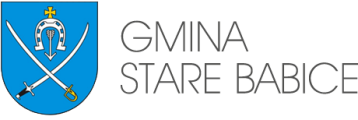 Wójt Gminy Stare Babice05-082 Stare Babice, ul. Rynek 32,tel. 22 722-95-81, fax 22 722-90-21; 
Sekretariat: tel. 22 722-94-51, 22 722-92-49, fax 22 730-80-88.www.stare-babice.pl,  gmina@stare-babice.waw.pl 